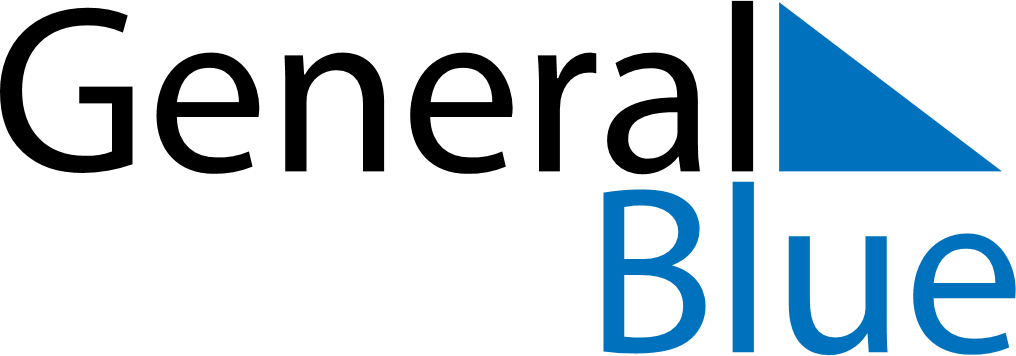 June 2024June 2024June 2024June 2024June 2024June 2024June 2024Quan Bon, Ho Chi Minh, VietnamQuan Bon, Ho Chi Minh, VietnamQuan Bon, Ho Chi Minh, VietnamQuan Bon, Ho Chi Minh, VietnamQuan Bon, Ho Chi Minh, VietnamQuan Bon, Ho Chi Minh, VietnamQuan Bon, Ho Chi Minh, VietnamSundayMondayMondayTuesdayWednesdayThursdayFridaySaturday1Sunrise: 5:29 AMSunset: 6:12 PMDaylight: 12 hours and 42 minutes.23345678Sunrise: 5:29 AMSunset: 6:12 PMDaylight: 12 hours and 43 minutes.Sunrise: 5:29 AMSunset: 6:12 PMDaylight: 12 hours and 43 minutes.Sunrise: 5:29 AMSunset: 6:12 PMDaylight: 12 hours and 43 minutes.Sunrise: 5:29 AMSunset: 6:13 PMDaylight: 12 hours and 43 minutes.Sunrise: 5:29 AMSunset: 6:13 PMDaylight: 12 hours and 43 minutes.Sunrise: 5:29 AMSunset: 6:13 PMDaylight: 12 hours and 43 minutes.Sunrise: 5:30 AMSunset: 6:14 PMDaylight: 12 hours and 44 minutes.Sunrise: 5:30 AMSunset: 6:14 PMDaylight: 12 hours and 44 minutes.910101112131415Sunrise: 5:30 AMSunset: 6:14 PMDaylight: 12 hours and 44 minutes.Sunrise: 5:30 AMSunset: 6:14 PMDaylight: 12 hours and 44 minutes.Sunrise: 5:30 AMSunset: 6:14 PMDaylight: 12 hours and 44 minutes.Sunrise: 5:30 AMSunset: 6:15 PMDaylight: 12 hours and 44 minutes.Sunrise: 5:30 AMSunset: 6:15 PMDaylight: 12 hours and 44 minutes.Sunrise: 5:30 AMSunset: 6:15 PMDaylight: 12 hours and 44 minutes.Sunrise: 5:31 AMSunset: 6:15 PMDaylight: 12 hours and 44 minutes.Sunrise: 5:31 AMSunset: 6:16 PMDaylight: 12 hours and 45 minutes.1617171819202122Sunrise: 5:31 AMSunset: 6:16 PMDaylight: 12 hours and 45 minutes.Sunrise: 5:31 AMSunset: 6:16 PMDaylight: 12 hours and 45 minutes.Sunrise: 5:31 AMSunset: 6:16 PMDaylight: 12 hours and 45 minutes.Sunrise: 5:31 AMSunset: 6:16 PMDaylight: 12 hours and 45 minutes.Sunrise: 5:31 AMSunset: 6:17 PMDaylight: 12 hours and 45 minutes.Sunrise: 5:32 AMSunset: 6:17 PMDaylight: 12 hours and 45 minutes.Sunrise: 5:32 AMSunset: 6:17 PMDaylight: 12 hours and 45 minutes.Sunrise: 5:32 AMSunset: 6:17 PMDaylight: 12 hours and 45 minutes.2324242526272829Sunrise: 5:32 AMSunset: 6:18 PMDaylight: 12 hours and 45 minutes.Sunrise: 5:33 AMSunset: 6:18 PMDaylight: 12 hours and 45 minutes.Sunrise: 5:33 AMSunset: 6:18 PMDaylight: 12 hours and 45 minutes.Sunrise: 5:33 AMSunset: 6:18 PMDaylight: 12 hours and 45 minutes.Sunrise: 5:33 AMSunset: 6:18 PMDaylight: 12 hours and 45 minutes.Sunrise: 5:33 AMSunset: 6:18 PMDaylight: 12 hours and 45 minutes.Sunrise: 5:34 AMSunset: 6:18 PMDaylight: 12 hours and 44 minutes.Sunrise: 5:34 AMSunset: 6:19 PMDaylight: 12 hours and 44 minutes.30Sunrise: 5:34 AMSunset: 6:19 PMDaylight: 12 hours and 44 minutes.